Сотрудники Пенсионного фонда города Выборг приняли участие в акции «Коробка солдата»С начала специальной военной операции сотрудники Отделения Пенсионного фонда по Санкт-Петербургу и Ленинградской области приняли участие в нескольких благотворительных акциях по сбору добровольной финансовой помощи, включая кампанию Народного фронта «Всё для победы!» и общероссийские акции «Коробка солдату».Силами коллектива Пенсионного фонда солдатам уже собраны и переданы необходимые медикаменты, тёплые вещи и обувь.Аналогичные волонтерские акции проходят на всех площадках Пенсионного фонда в  Санкт-Петербурге и Ленинградской области.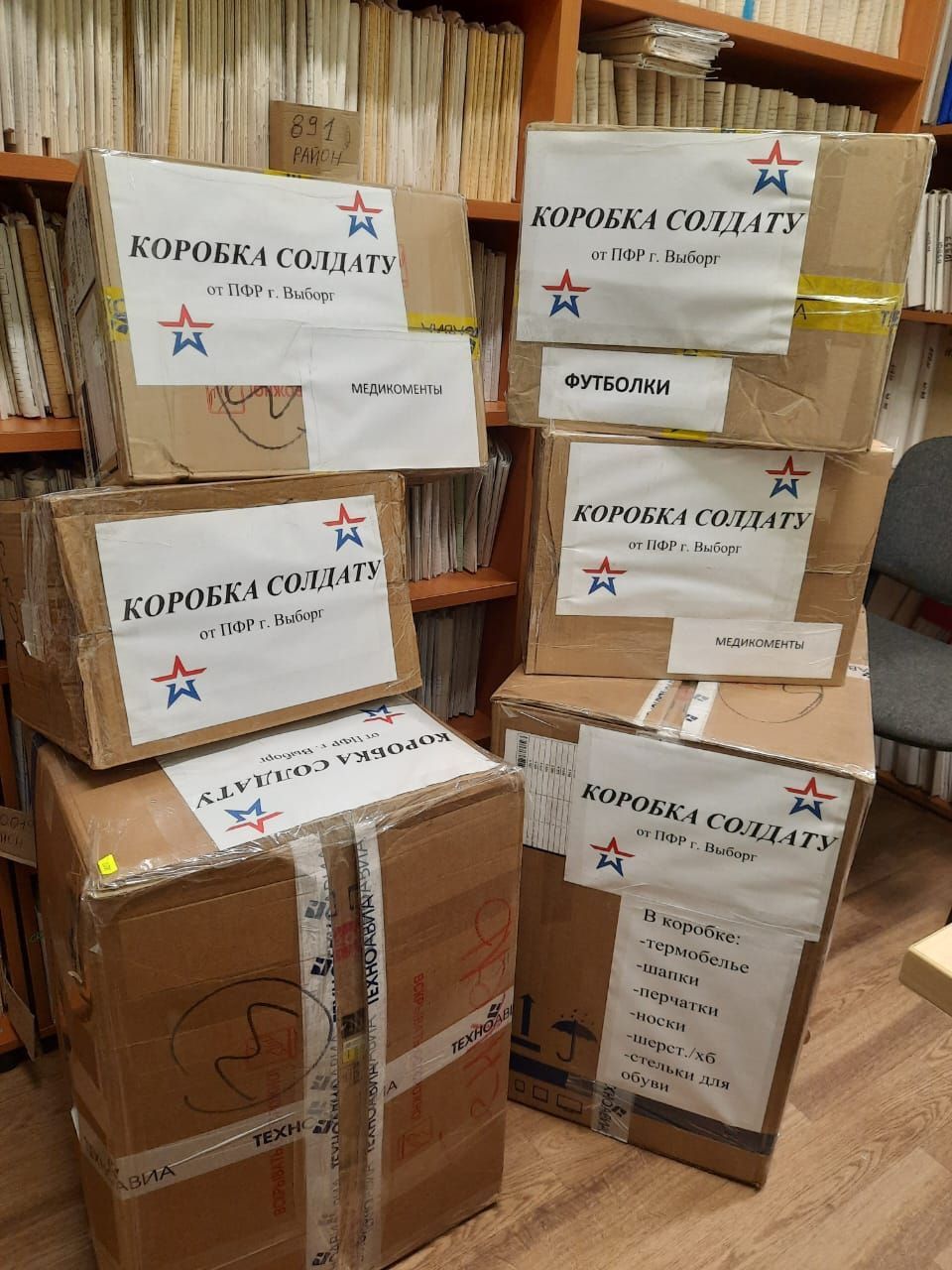 